KATA PENGANTAR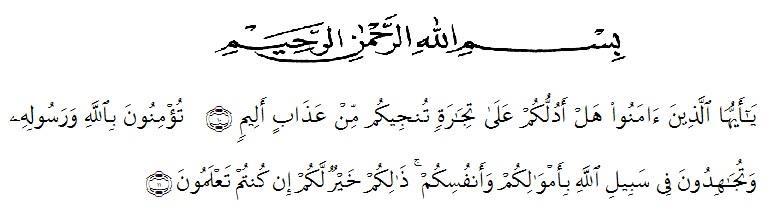 Artinya: “Hai Orang-Orang yang beriman mahukah kamu aku tunjukkan suatu perniagaan yang dapat menyelamatkanmu dari azab yang pedih? [10] (yaitu)  kamu beriman kepada Allah dan RasulNya dan Berjihad dijalan Allah dengan harta dan jiwamu.Itulah yang lebih baik bagi kamu jika kamu mengetahui [11]”. (QS. Ash-Shaff: 10-11) Puji dan syukur Penulis panjatkan kepada Allah SWT yang telah memberikan rahmat dan hidayah-Nya sehingga penulis dapat menyelesaikan tugas akhir atau skripsi yang berjudul “Analisis Efektivitas dan Efisiensi Anggaran dan Pendapatan Belanja Desa (Studi Kasus Desa Kuala Bangka)”. Sesuai dengan waktu yang penulis harapkan dan tidak lupa shalawat dan salam kepada junjungan Nabi Besar Muhammad SAW yang mana beliau telah membawa kita dari alam kebodohan menjadi alam yang lebih berilmu pengetahuan ini.Adapun tujuan saya membuat proposal penelitian ini adalah untuk dan memenuhi persyaratan menyelesaikan Program studi strata satu (S1) pada Fakultas Ekonomi Universitas Muslim Nusantara Al Washliyah Medan Jurusan Akuntansi, guna untuk memperoleh gelar sarjana akuntansi.  Dalam kesempatan kali ini saya ingin mengucapkan rasa terimakasih yang    sebesar-besarnya kepada:  Paling utama kepada Ayah dan Ibunda tersayang kepada saudaraku yang sudah memberikan dukungan moril maupun materil kepada saya.  Bapak Dr. KRT. H. Hardi Mulyono K Surbakti, selaku Rektor Universitas Muslim Nusantara Al Washliyah Medan.Ibu Dr. Anggia Sari Lubis, SE, M.Si selaku Dekan Fakultas Ekonomi Universitas Muslim Nusantara Al Washliyah Medan.  Ibu Debbi Chyntia Ovami, S.Pd, M.Si selaku Kaprodi Akuntansi Fakultas Ekonomi Universitas Muslim Nusantara Al Washliyah Medan.Ibu Ova Novi Irama, SE, M.Ak selaku dosen pembimbing I yang telah berkenan meluangkan waktu untuk memberikan bimbingan, arahan serta dorongan dan semangat kepada saya selama menyelesaikan skripsi ini. Seluruh Staf pengajar dan pegawai di Fakultas Ekonomi Jurusan akuntansi Universitas Muslim Nusantara Al Washliyah Medan. Kepada Teman saya (Rustam, Nadya, Choni, Wan Gustina, Imel dan Siska) selaku teman-teman spesial saya yang banyak memberikan nasehat dan semangat serta banyak membantu saya dalam menyelesaikan skripsi ini. Dan yang terakhir kepada sahabat Saya Mita S.Pd yang telah memberikan semangat saya dalam menyelesaikan skripsi.Penulis menyadari bahwa dalam pembuatan skripsi ini masih menemui beberapa kesulitan dan hambatan, di samping itu juga penulis menyadari bahwa dalam penulisan skripsi ini masih jauh dari sempurna dan masih banyak kekurangan-kekurangan lainnya, maka dari itu penulis mengharapkan kritik dan saran yang membangun dari semua pihak. Saran dan kritik yang bersifat membangun akan diterima dengan senang hati untuk kesempurnaan penulisan skripsi ini di masa yang akan datang. Akhir kata semoga skripsi ini dapat bermanfaat bagi para pembaca untuk menambah wawasan, dan dapat menjadi bahan masukan bagi rekan-rekan dalam menyusun skripsi. Dan tak lupa pula ucapan terima kasih dari penulis atas pemberian ilmu pengetahuannya. 	Medan,   Agustus 2021	Penulis,	Lili Sarianti	NPM : 173214119